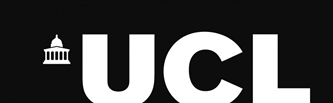 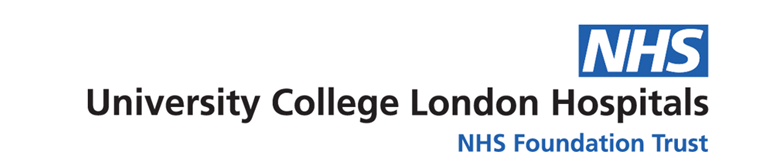 UCLH/UCL Joint Research OfficeStudies Sponsored by UCL/UCLH: Non-Commercial ResearchOrganisational Information DocumentPart of the UK Local Information PackProvides information to participating NHS organisations to support the setup of researchFor non-interventional trials, this can be used as the agreement There is a specific non-commercial version found on the IRAS website > Help Section > Site Specific Information Replaces Statement of Activities in England and Wales and Site Specific Information Form in Northern Ireland and ScotlandParticipant Identification Centres (PICs)Do not require a Local Information PackModel PIC agreements, including data processing agreement for GDPR, will be used as a subcontract between participating NHS organisations and PICs. A non-commercial version is available1 This is required for all interventional studies which have a PI. The Sponsor must indicate if this is being provided at a later date e.g. during SIVUCLH/UCL Joint Research Office
Pathway Implementation of UK Local Information Pack